ОПЕРАТИВНИ ПЛАН РАДА                                                                            Наставни предмет: Природа и друштво                                                                            Разред и одељење: __________Месец:март											Школска: 2022/2023. год.ТИП ЧАСА: О – обрада, У – утврђивање, С – систематизација, Пр–провераОБЛИЦИ РАДА: Ф – фронтални, Г – групни, И – индивидуални, П – рад у паруНАСТАВНЕ МЕТОДЕ: М – монолошка, Д – дијалошка, ИД – илустративно-демонстративна, П – писани радови ученика, Е – експериментална, ПР – метода практичних радова, ИА – игровне активностиОцена остварености плана:____________________________________________________________________________________________________________________________________________________________________________________________________________________________________Наставник____________________________________наст.темаИСХОДИ:Ученик ће бити у стању да:Ред.бр.часаНаставна јединицаТип часаОблици радаНаставне методеНаставна средстваМеђупредметно повезивањеЕвалуација квалитета испланираногОРИЈЕНТАЦИЈА У ПРОСТОРУ И ВРЕМЕНУ− наводи главне стране света;− наводи начине одређивања главних страна света помоћу оријентира у природи;- објашњава како се одређују стране света помоћи компаса;-  према положају Сунца одређује стране света;− препознаје фотографије приказане из  птичје перспективе; − уочава карактеристике плана насеља;− чита картографске знакове;− повезује картографске боје са облицима рељефа и површинских вода;– уочава и чита легенду на географској карти; − одређује положај одређених градова на карти Србије;− одређује положај одређених облика рељефа и површинских вода на карти Србије44.Оријентација у просторуОФ, ИД, М, ИД, ИАнаставни листићДигитално издање уџбеника на Мозаик платформи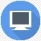 Српски језик: језичка култура, правопис.Ликовна култура: тумачење визуелних информација.Математика: мерење и мере.ОРИЈЕНТАЦИЈА У ПРОСТОРУ И ВРЕМЕНУ– правилно употребљава временске одреднице (година, деценија, век);– одређује колико трају временске одреднице (година, деценија, век);– правилно записује датуме;– чита податке са временске ленте;– представља податке на временској ленти45.Оријентација у временуОФ, ИД, М, ИД, Пуџбеник, рачунар, пројектор, прилогДигитално издање уџбеника на Мозаик платформиСрпски језик: језичка култура, правопис (скраћенице - мерне јединице за време).Математика: мерење времена (деценија, век); бројеви ( римске цифре).ОРИЈЕНТАЦИЈА У ПРОСТОРУ И ВРЕМЕНУ– правилно употребљава временске одреднице (година, деценија, век);– одређује колико трају временске одреднице (година, деценија, век);– правилно записује датуме;– чита податке са временске ленте;– представља податке на временској ленти46.Орјентација у временуУФ,  И, ПД, М, ИДрадна свеска, наставни листићДигитално издање уџбеника на Мозаик платформиСрпски језик: језичка култура, правопис (скраћенице-мерне јединице за време).Математика: мерење времена (деценија, век).ОРИЈЕНТАЦИЈА У ПРОСТОРУ И ВРЕМЕНУ− наводи главне стране света;− наводи начине одређивања главних страна света помоћу оријентира у природи и компаса;-  према положају Сунца одређује стране света;− препознаје фотографије приказане из  птичје перспективе; − оријентише се према плану насеља;− чита картографске знакове;− повезује картографске боје са облицима рељефа и површинских вода;– уочава и чита легенду на географској карти; − одређује положај одређених градова, облика рељефа и површинских вода на карти Србије;– правилно употребљава временске одреднице (година, деценија, век);– одређује колико трају временске одреднице (година, деценија, век);– правилно записује датуме;– чита податке са временске ленте;– представља податке на временској ленти47.Оријентација у простору и временуСФ, ИД, М, ИД, П, ИАрадна свеска, наставни листићСрпски језик: скраћенице (мерне јединице).Математика: мерење времена (деценија, век, секунд), римске цифре.Ликовна култура: тумачење визуелних информација.ОРИЈЕНТАЦИЈА У ПРОСТОРУ И ВРЕМЕНУ− наводи главне стране света;− наводи начине одређивања главних страна света помоћу оријентира у природи и компаса;− према положају Сунца одређује стране света;− препознаје фотографије приказане из  птичје перспективе; −оријентише се у простору користећи план насеља;− чита картографске знакове;− повезује картографске боје са облицима рељефа и површинских вода;– уочава и чита легенду на географској карти; − одређује положај одређених градова, облика рељефа и површинских вода на карти Србије;– правилно употребљава временске одреднице (година, деценија, век);– одређује колико трају временске одреднице (година, деценија, век);– правилно записује датуме;– чита податке са временске ленте;– представља податке на временској ленти48.Оријентација у простору и временуПрФ, ИД, М, Пконтролни задатакСрпски језик: скраћенице (мерне јединице).Математика: мерење времена (деценија, век, секунд); римске цифре.Ликовна култура: тумачење визуелних информација.ПРОШЛОСТ− разликује претке и потомке;– наводи и именује своје претке;− наводи чланове породице чији је потомак;– разликује материјалне, писане и усмене изворе прошлости;− наводи примере за материјалне, писане и усмене изворе прошлости;− наводе шта се чува у музејима, архивима, библиотекама49.Откључавамо ризницу прошлостиОФ, ИД, М, ИД, Пуџбеник, рачунар, пројектор, прилогДигитално издање уџбеника на Мозаик платформиСрпски језик: језичка култура.Ликовна култура: орнамент; традиционална и савремена употреба орнамената, симетрија.ПРОШЛОСТ− на основу података о животу у прошлости изводи закључке;− наводи најчешћа занимања у селу и граду;− уочава сличности и разлике између живота у селу и у граду, у прошлости;− именује дечје игре у прошлости;− уочава сличности и разлике у одевању и  исхрани у прошлости и данас;− именује и разликује старе  занате50.Како се некада живелоОФ, И, ПД, М, ИД, П, ИАуџбеник, радна свеска, рачунар, пројекторДигитално издање уџбеника на Мозаик платформиСрпски језик: језичка култура.Ликовна култура: орнамент; традиционална и савремена употреба орнамената, симетрија.ПРОШЛОСТ− именује и препознаје личности везане за националну историју;- препознаје живот заменитих личности из народне књижевности; -уочава и препознаје споменике културе или установе подигнуте у част знаменитих личности;-разликује књижевне ликове и стварне особе51.Важне и знамените личностиОФ, ИД, М, ИД, Пуџбеник, радна свеска, рачунар, пројектор, прилозиДигитално издање уџбеника на Мозаик платформиСрпски језик: језичка култура, књижевност.Ликовна култура: орнамент; традиционална и савремена употреба орнамената, симетрија.– разликује претке и потомаке;– наводи и именује своје претке;– наводи чланове породице чији је потомак;– именује и разликује  материјалне, писане и усмене изворе прошлости;− на основу података о животу у прошлости изводи закључке;− уочава сличности и разлике између живота у селу и у граду, у прошлости;− именује дечје игре у прошлости;− уочава сличности и разлике у одевању и исхрани у прошлости и данас;− именује и разликује старе  занате;– именује и препознаје личности везане за националну историју;− наводи значајне личности свога краја52.ПрошлостУФ, ИД, М, ИД, Пуџбеник, радна свеска, наставни листићДигитално издање уџбеника на Мозаик платформиСрпски језик: језичка култура, правопис.Ликовна култура: орнамент; традиционална и савремена употреба орнамената, симетрија.